Name of Journal: World Journal of GastroenterologyManuscript NO: 62797Manuscript Type: SYSTEMATIC REVIEWSDisorders of the brain-gut interaction and eating disordersStanculete MF et al. Gastrointestinal and EDMihaela Fadgyas Stanculete, Giuseppe Chiarioni, Dan Lucian Dumitrascu, Dinu Iuliu Dumitrascu, Stefan-Lucian PopaMihaela Fadgyas Stanculete, Department of Neurosciences, Discipline of Psychiatry and Pediatric Psychiatry, Iuliu Hatieganu University of Medicine and Pharmacy, Cluj-Napoca RO 400174, RomaniaGiuseppe Chiarioni, Division of Gastroenterology of the University of Verona, AOUI Verona, Verona 37134, ItalyDan Lucian Dumitrascu, Stefan-Lucian Popa, Department of 2nd Medical, "Iuliu Hatieganu" University of Medicine and Pharmacy Cluj-Napoca, Cluj-Napoca RO 400174, Cluj, RomaniaDinu Iuliu Dumitrascu, Department of Anatomy, Iuliu Hatieganu University of Medicine and Pharmacy, Cluj-Napoca RO 400174, Cluj, RomaniaAuthor contributions: Stanculete MF, Chiarioni G, Popa SL, Dumitrascu DI searched the literature, analyzed the results and made substantial contribution to the writing of the manuscript; Dumitrascu DL gave the idea of this review, suggested the methodology, analyzed the results, and revised the manuscript; all authors approved the final version of the manuscript.Corresponding author: Giuseppe Chiarioni, MD, Adjunct Professor, Division of Gastroenterology of the University of Verona, AOUI Verona, Piazzale LA Scuro 10, Verona 37134, Italy. chiarioni@alice.itReceived: January 22, 2021Revised: March 12, 2021Accepted: June 3, 2021Published online: June 28, 2021AbstractBACKGROUNDEating disorders (ED) involve both the nervous system and the gastrointestinal tract. A similar double involvement is also found in disorders of the brain-gut interaction (DGBI) and symptoms are sometimes similar.AIMTo find out where there is an association and a cause-effect relationship, we looked for the comorbidity of DGBI and ED.METHODSA systematic review was undertaken. A literature search was performed. Inclusion criteria for the articles retained for analysis were: Observational cohort population-based or hospital-based and case-control studies, examining the relationship between DGBI and ED. Exclusion criteria were: Studies written in other languages than English, abstracts, conference presentations, letters to the Editor and editorials. Selected papers by two independent investigators were critically evaluated and included in this review.RESULTSWe found 29 articles analyzing the relation between DGBI and ED comprising 13 articles on gastroparesis, 5 articles on functional dyspepsia, 7 articles about functional constipation and 4 articles on irritable bowel syndrome.CONCLUSIONThere is no evidence for a cause-effect relationship between DGBI and ED. Their common symptomatology requires correct identification and a tailored therapy of each disorder.Key Words: Eating disorders; Dyspepsia; Constipation; Irritable bowel syndrome, Anorexia; Gastroparesis©The Author(s) 2021. Published by Baishideng Publishing Group Inc. All rights reserved. Citation: Stanculete MF, Chiarioni G, Dumitrascu DL, Dumitrascu DI, Popa SL. Disorders of the brain-gut interaction and eating disorders. World J Gastroenterol 2021; 27(24): 3668-3681URL: https://www.wjgnet.com/1007-9327/full/v27/i24/3668.htm DOI: https://dx.doi.org/10.3748/wjg.v27.i24. 3668Core Tip: Functional gastrointestinal disorders actually defined disorders of the brain-gut interaction (DGBI) by the new Rome IV criteria share similar symptoms with eating disorders (ED). Etiology is ill defined for both disorders thou a negative impact on quality of life and a high socio-economic burden is reported. We looked for the comorbidity of DGBI and ED, in order to find out where there is an association and a cause-effect relationship. INTRODUCTIONEating disorders (ED) are psychiatric disorders defined by abnormal eating habits that negatively affect a person's physical or mental health and frequently begin in late childhood or early adulthood[1]. The pathogenesis of ED is still unclear, although it has been demonstrated that both genetic and environmental factors are involved. The most frequent ED include binge ED (eating a large amount of food in a short time), anorexia nervosa (eating an extremely small quantity of food due to a fear of gaining weight in contrast with low body weight in reality), bulimia nervosa (characterized by binge eating followed by purging, an attempt to get rid of the food consumed by vomiting or taking laxatives), pica (eating non-food items like hair, paper, sharp objects, metal objects, soil or glass), night ED (delayed circadian pattern of food intake) and avoidant/restrictive food intake disorder (eating only within an extremely narrow repertoire of foods)[1,2].Epidemiological studies show that in the developed world, binge eating disorder affects about 1.6% of women and 0.8% of men, anorexia nervosa about 0.4%, and bulimia about 1.3% of young women[3,4]. At some point in their lifetime, more than 4% of women have anorexia, 2% have bulimia, and 2% have a binge eating disorder. In less developed countries, the rates of ED are lower[3,4]. Females are nine times more frequent than males to suffer from ED. ED do not include obesity. Notwithstanding visible progress in the current therapeutic methods[4], ED result in more than 7000 deaths a year, covering the highest mortality rate in all mental illnesses. Disorders of the brain-gut interaction (DGBI) previously known as functional gastrointestinal disorders, involve visceral hypersensitivity and motility disturbances of different parts of the gastrointestinal tract[5]. DBGI are defined by several variable combinations of chronic or recurrent gastrointestinal symptoms that do not have an identified underlying pathophysiology. In the absence of any biological marker or endoscopic modifications, the identification and classification of DGBIs is based on symptoms[6,7]. Patients suffering from DGBIs typically present with various symptoms as early satiety, postprandial fullness, bloating, nausea, emesis, and epigastric pain[6-8]. Gastrointestinal motility disorders are the result of the dysfunction of the extrinsic nervous system, enteric nervous system, interstitial cells of Cajal (or intestinal pacemakers), or smooth muscle[6-8]. The type of disorder in transit (delay or acceleration) and the region of the gastrointestinal tract affected are the main criteria that are used for the classification. The neural control of the gastrointestinal tract is a subject that is still generating interest and debates[9]. The close connections between the central nervous system and the enteric system are realized by ascending and descending fibers[10]. The ascending tract sends information from the digestive tube to the spine, hypothalamus, diencephalon and the cerebral cortex[9,10]. The descending tracts are responsible for the motility of the muscular layers of the digestive tract as well as glandular secretion[9]. A large part of the descending neurons has its origin in the prefrontal cerebral cortex[10]. This area is responsible for emotions and personality. Therefore, gastrointestinal motility is influenced by psychological factors[11-14].Therefore, we looked for the comorbidity of DGBI and ED, in order to find out where there is an association and where there is a cause-effect relationship.MATERIALS AND METHODSA thorough literature search was undertaken. PubMed, Cochrane Library, EMBASE, and WILEY databases were screened for relevant publications regarding DGBI in ED. The search terms included: (“Eating disorders” OR “disorders of gut-brain interaction” OR “functional gastrointestinal disorders” OR “neurogastroenterological disorders” OR “gastrointestinal motility disorders”) AND (“anorexia nervosa” OR “bulimia nervosa” OR “binge eating disorders”) AND (“gastroparesis” OR “functional dyspepsia” OR “irritable bowel syndrome” OR “functional bowel disorders”). Inclusion criteria of original articles in this systematic review were as follows: Observational cohort population-based or hospital-based and case-control studies, examining the relationship between gastrointestinal disorders and ED. Exclusion criteria were: Studies written in languages other than English, abstracts, conference presentations, letters to the editor and editorials (Figure 1). The articles included in this review refer only to DGBI present in ED. Searches were carried out by two independent investigators. RESULTSWe found 29 articles analyzing the relation between DGBI and ED comprising 13 articles regarding gastroparesis (Table 1), 5 articles on functional dyspepsia (FD) (Table 2), 7 articles regarding functional constipation (FC) (Table 3) and 4 articles on irritable bowel syndrome (IBS).GastroparesisGastroparesis is a neuromuscular disorder of the upper gastrointestinal tract characterized by delayed gastric emptying in the absence of mechanical obstruction of the stomach[15,16]. The clinical outcome of the delayed gastric emptying is a combination of symptoms, including early satiety, postprandial fullness, nausea, vomiting, belching, and bloating. The complicated overlap between upper gastrointestinal symptoms leads to a difficult diagnosis between gastroparesis and other DGBIs, such as FD, gastroparesis like syndrome and other organic gastrointestinal disorders[17]. A precise diagnosis requires measurement of gastric emptying using gastric scintigraphy, which is considered a gold standard diagnosis technique or using breath testing[15-17]. The etiology of gastroparesis is multifactorial: Diabetes mellitus, infectious, connective tissue diseases, prior gastric surgery, visceral ischemia, myopathic diseases, neurological diseases (most frequent Parkinson disease), coma or artificial ventilation and medications (especially opiate narcotic analgesics and anticholinergic agents)[17]. Nevertheless, the etiology cannot be established in more than 50% cases, representing idiopathic gastroparesis. The pathogenesis of gastroparesis is also complex, and abnormalities in fundic tone, gastroduodenal dyscoordination, a weak antral pump, gastric dysrhythmias, abnormal duodenal feedback justify the reason why gastroparesis is considered a part of a broader spectrum of gastric neuromuscular dysfunction that includes impaired gastric accommodation[15-17]. Epidemiological evidence is still lacking. The number of gastroparesis patients in the United States is estimated to be more than 4 million[17]. Gastroparesis is associated with ED. A study performed by Szmukler et al[18] investigated 20 patients presenting ED using gastric scintigraphy[18]. From a total of 20 patients, 8 had anorexia nervosa, 10 had both anorexia nervosa and bulimia nervosa, and 2 with bulimia nervosa alone. In this group, gastric half-emptying time (HET) showed a significant negative correlation with body mass and no correlation with age, gender, duration of illness or use of psychiatric medication. In the second part of the study, 12 patients with delayed gastric emptying were retested after one month, and HET had improved in 9 of 12 (P = 0.0005)[18]. Further, the normalization of the majority of scintigraphy parameters occurred while the body mass index was still subnormal (less than 20.3) and with amenorrhea still present. The conclusion of the study was that delayed gastric emptying is present in ED and improves quite rapidly after restarting normal feeding. Therefore, the gastrointestinal motility disorder is secondary to insufficient food intake and is not the primary disorder. A study performed by Hutson et al[19] analyzed gastric emptying of a mixed liquid and solid meal in 11 patients with bulimia nervosa and was compared with ten patients with anorexia nervosa and a sex-matched control population[19]. The authors of the study decided to use a dual radioisotope technique in order to measure gastric emptying. Similar to previous studies, the relationship between body mass index and gastrointestinal symptoms were also examined. Authors reported at gastric emptying of solids in patients with bulimia nervosa was similar to that in controls (gastric T1/2 131 ± 15 min vs 119 ± min; mean ± SEM) and anorexia nervosa patients had overall significantly delayed emptying (182 ± 31 min[19]. Gastric emptying of liquids was similar in bulimic patients and healthy controls[19]. The study did not find any correlation between body mass index, gastrointestinal symptoms, and gastric emptying, indicating that gastrointestinal symptoms are unreliable criteria of gastric emptying in patients with ED[19]. Although gastric scintigraphy is the gold standard technique for measuring gastric emptying, not all studies use it. A study performed by Benini et al[20] analyzed 23 anorexic patients using an ultrasonographic gastric-emptying test and psychopathological questionnaires, before and after 4 and 22 wk rehabilitation[20]. The result was that gastric symptom scores were markedly higher in patients than in controls and improved significantly with treatment. Further, no correlation between entry values of gastric emptying symptoms and questionnaire score was found[20]. The study summarized that long-term rehabilitation improves gastrointestinal symptoms, gastric emptying, and psychopathological distress, and short-term does not. A study performed by Inui et al[21] analyzed gastrointestinal motility abnormalities in 26 female patients who met the DSM-III-R criteria for ED[21]. Gastric emptying was measured using a radionuclide technique, and all patients were additionally evaluated using a self-rating depression scale and the Cattell anxiety scale. Nine patients were diagnosed with anorexia nervosa, 10 with anorexia nervosa and bulimia nervosa, and 7 with bulimia nervosa. In addition, the time expressed in minutes at which half the meal was emptied from the stomach was measured. Patients with anorexia nervosa, anorexia nervosa with bulimia nervosa, and bulimia nervosa all had delayed gastric emptying as compared to nine normal healthy controls and had delayed gastric emptying after ingestion of a solid meal, regardless of DSM-III-R classification[21]. The authors concluded that impaired gastric motility might be caused not only by food restriction or emesis but also by other independent factors from the patient nutritional state[21]. The intricate effect of depression and anxiety shows that gastroparesis pathogenesis is more complex, and psychotherapy may have an essential role in the nutritional rehabilitation of patients with ED. Anorexia nervosa and bulimia nervosa were the most frequent ED associated with gastroparesis, a fact demonstrated by numerous studies over the last 6 decades[22-30]. Limited evidence regarding the association of gastroparesis and pica, night eating disorder and avoidant/restrictive food intake disorder was found[22-30]. FDFD is one of the most frequent DGBIs and is defined using the Rome IV criteria as any combination of the following symptoms: Postprandial fullness, early satiety, epigastric pain, and epigastric burning that are severe enough to interfere with the usual activities and occur at least three days per week over the past three months with an onset of at least six months before presentation[31]. FD includes three syndromes: (1) Postprandial distress syndrome; (2) Epigastric pain syndrome; and (3) Overlapping postprandial distress syndrome and epigastric pain syndrome[31-33]. The pathophogensis of FD is multifactorial and incompletely understood. Dysfunctional gastrointestinal motility (antral hypomotility, delayed or rapid gastric emptying, impaired gastric accommodation), psychological stress, visceral hypersensitivity, psychiatric disorders (depressive disorder, anxiety disorder), gastric or duodenal hypersensitivity to specific types of food and gastric distension, have been incriminated as pathogenesis mechanisms[34-44]. Smokers, women, patients with Helicobacter pylori infection, ED patients, and nonsteroidal anti-inflammatory drug users have an increased risk of developing FD[34-44]. The dyspeptic symptoms may be encountered in ED. Thus, a study performed by Santonicola et al[37] analyzed the prevalence of FD in ED patients, constitutional thinner subjects with no pathology, obese patients, and healthy volunteers[37]. The patients were recruited from a clinic specialized in treating ED, and the study groups included 20 anorexia nervosa patients, six bulimia nervosa patients, ten unspecified eating disorder patients, nine constitutional thinner subjects, 32 obese patients and 22 healthy controls[37]. The presence of epigastric pain syndrome and postprandial distress syndrome were diagnosed according to Rome III criteria. The intensity and frequency score of early satiety, epigastric fullness, epigastric pain, epigastric burning, epigastric pressure, belching, nausea, and vomiting were measured by a standardized questionnaire[37]. The result was that 90% of anorexia nervosa patients, 83.3% of bulimia nervosa patients, 90% of unspecified eating disorder patients, 55.6% of constitutionally thin subjects and 18.2% of the healthy volunteers met the postprandial distress syndrome criteria (χ2, P < 0.001) and only one bulimia nervosa patient met the epigastric pain syndrome criteria[37]. Emesis was present in 100% of bulimia nervosa patients, in 20% of ED not otherwise specified patients, in 15% of anorexia nervosa patients, in 22% of constitutional thinner subjects, and, in 5.6% healthy volunteers (χ2, P < 0.001)[37]. The pathologic eating behavior causes dysfunctional gastrointestinal sensitivity and motility, and after a variable period of time, the resulting DGBIs can persist independently of the eating disorder that originally caused the motility dysfunction[38]. A study performed by Cremonini et al[39] analyzed the gastrointestinal symptoms associated with binge ED[39]. A population-based survey of community residents through a mailed questionnaire was performed, and a total of 4096 subjects were included in the study. Binge eating disorder was present in 6.1% of subjects and was associated with the following gastrointestinal symptoms: Acid regurgitation, heartburn, dysphagia, bloating and epigastric pain, diarrhea, constipation and feeling the sensation of anal blockage[39]. The study demonstrated that both upper and lower gastrointestinal symptoms appear in binge ED. Although the number of studies analyzing ED and FD is small, dyspeptic symptoms are more common in anorexia nervosa and bulimia nervosa patients. A limitation of most studies regarding FD in ED is that a clear delimitation between meal-related gastrointestinal symptoms is lacking, and future studies analyzing the theoretical and clinical implications might help in developing a more efficient diagnosis and therapeutic scheme[40,41]. FCFC is defined according to the Rome IV criteria as a change in bowel habit, or defecatory behavior that results in acute or chronic symptoms or diseases that would be resolved with the relief of constipation and a patient must have experienced at least two of the symptoms over the preceding three months[45,46]. FC is present also in ED. Thus, a study by Chun et al[47] analyzed the prevalence of FC in anorexic patients by measuring colonic transit and anorectal function[47]. The first study group consisted of 13 anorexic females, and the second study group consisted of 20 healthy female control subjects. Colonic transit was measured using a radiopaque marker technique, and anal sphincter function, rectal sensation, expulsion dynamics, and rectal compliance were measured with anorectal manometry[47]. The result showed that colonic transit returns to normal in the majority of patients after they start to finish a specialized refeeding program[47].A study performed by Sileri et al[48] analyzed the prevalence of defecatory disorders in anorexic patients[48]. The Wexner constipation score (WCS), Altomare's obstructed defecation score (ODS), and the fecal incontinence severity index were used to evaluate constipation and incontinence of 83 female anorexic patients and 57 healthy volunteers. The result showed that constipation (defined as WCS ≥ 5) was present in 83% of anorexic patients and in 12% of healthy controls (P = 0.001), while obstructed defecation syndrome (defined as ODS ≥ 10) was present in 84% of anorexic patients and in 12% of healthy controls (P < 0.001)[48]. A study performed by Chiarioni et al[49] evaluated the prevalence and pathogenetic mechanisms of FC in 12 female anorexic patients and 12 healthy female controls[49]. Pelvic floor dysfunction was analyzed using an anorectal manometry, and colonic transit time was measured by a radiopaque marker technique.A subgroup of 8 patients was retested after a specialized refeeding program[49]. The results showed that 66.7% of anorexic patients had slow colonic transit times, and 41.7% had pelvic floor dysfunction. The specialized refeeding program normalized the colonic transit time in the subgroup of 8 patients, but pelvic floor dysfunction did not normalize in these patients[49]. The study demonstrated that anorectal motility dysfunctions and delayed colonic transit are frequent in anorexic patients, a result also shown by other studies[30,50-52]. Although, the relation between FC and ET was analyzed in a limited number of studies, a significant association between the disorders was found.IBSIBS is one of the most frequent DGBIs characterized by abdominal pain and altered bowel habit in the absence of a specific organic pathology[53,54]. Epidemiologic studies show that the prevalence of irritable bowel syndrome is 10%-20% and the incidence of 1%-2% per year[53,54]. Perkins et al[55] performed a study about the prevalence of IBS in a large sample of ED patients analyzing the timing of onset of the ED symptomatology and assessing if they are predictors of IBS. The result of the study was that 64% of ED patients met the Manning criteria for IBS and 87% had developed their ED before the onset of IBS symptoms, with a mean period of time of 10 years between the onset of ED and IBS demonstrating that EDs increase the risk of IBS[55]. A study performed by Dejong et al[56] examined the prevalence of IBS in patients with bulimia nervosa and showed a high prevalence of IBS in the bulimia nervosa group (68.8%) [b]. IBS diagnosis was assessed using the Manning criteria and even if the study demonstrated a high incidence of IBS in patients with BN, the relationship between those disorders remain unclear[56]. A study performed by Sullivan et al[57] on 48 IBS patients, 32 ED patients, 31 inflammatory bowel disease (IBD) patients and 28 healthy controls analyzed the relationship between IBS, IBD and ED. The results showed that the eating Attitudes Test score for the IBS group was higher than IBD and control group (P = 0.05), demonstrating the correlation between IBS and ED[57]. The relation between clinical characteristics of ED and IBS was investigated in a study performed by Tang et al[58] on 60 IBS patients. The result was that the severity of IBS symptomatology was correlated with Perfectionism and Ineffectiveness and severe episodes of emesis were associated with self-reported binge-purge behaviors measured by the Bulimia subscale of the EDI[58]. Bulimia nervosa was more common in IBS patients, but no data about the effect of psychiatric therapy on IBS symptoms was found.DISCUSSIONIn this review we looked for current evidence of the association of neurogastroenterological disorders with ED. We identified 29 studies, focusing on four gastrointestinal disorders associated with ED (gastroparesis, FD, FC and irritable bowel syndrome). Despite progress in the field of neurogastroenterology, we were not able yet to identify a causative relation between neurogastroenterological disorders and ED.One of the strengths of this study is that it highlights the overlap between ED and neurogastroenterological disorders, a fact of paramount importance for the management of those patients who often are affected with both type of disorders, but, just as often, are treated for only one disorder, depending on whether they visit the psychiatrist or the gastroenterologist.No relation between gastroesophageal reflux disease and ED was found[11-14]. A limited number of studies investigated the rumination syndrome but we were not able to find supportive data about the association between rumination and ED. The small number of patients included in the majority of studies represent the main limitation and future studies under the support of international collaboration might help in developing a more efficient therapy. Another limit of most studies regarding FD is that a clear delimitation between meal-related gastrointestinal symptoms is lacking, and future studies using an animal model might help in developing precise diagnosis tools[40-44]. Anorexia nervosa and bulimia nervosa were the most frequent ED associated with FD[37-39]. Most studies about FC showed that anorectal motility dysfunctions and delayed colonic transit are frequent in anorexic patients and anorexia nervosa was the most frequent eating disorder associated with FC[47-53]. IBS was associated with anorexia nervosa and bulimia nervosa[55-58]. Anorexia nervosa and bulimia nervosa were the most frequent ED associated with gastroparesis[18-21]. A major limit in studies concerning gastroparesis was the fact that not all studies use gastric scintigraphy for diagnosis, although it is the gold standard technique for measuring gastric emptying. Thereby, a lack of a clear distinction between gastroparesis and FD was present[20,21,59]. Clear evidence for a cause effect relationship between ED and DGBI, still does not exist. More powerful studies are required. In respect to therapy of DGBI in ED, the absence of randomized controlled trials (RCTs) is the main reason why no guidelines for gastrointestinal symptomatology in ED exist. These limitations can be overcome by projecting larger RCTs with significant samples of ED and DGBI patients.CONCLUSIONThere is no evidence for a cause-effect relationship between DGBI and ED. Their common symptomatology required correct identification and a tailored therapy of each disorder.ARTICLE HIGHLIGHTSResearch backgroundEating disorders (ED) involve both the nervous system and the gastrointestinal tract. A similar double involvement is also found in disorders of the brain-gut interaction (DGBI) and symptoms are sometimes similar. Research motivationWe aimed to understand the management of patients who often are affected with both DGBI and ED, but, just as often, are treated for only one disorder, depending on whether they visit the psychiatrist or the gastroenterologist.Research objectivesThis systematic review aimed to evaluate the comorbidity of DGBI and ED, in order to find out where there is an association and a cause-effect relationship.Research methodsA thorough literature search was undertaken. PubMed, Cochrane Library, EMBASE, and WILEY databases were screened for relevant publications regarding DGBI in ED.Research resultsWe found 29 articles analyzing the relation between DGBI and ED comprising 13 articles on gastroparesis, 85 articles on functional dyspepsia, 7 articles about functional constipation and 4 articles on irritable bowel syndrome.Research conclusionsThere is no evidence for a cause-effect relationship between DGBI and ED. Their common symptomatology requires correct identification and a tailored therapy of each disorder.Research perspectivesThe absence of randomized controlled trials (RCTs) is the main reason why no guidelines for gastrointestinal symptomatology in ED exist. These limitations can be overcome by projecting larger RCTs with significant samples of ED and DGBI patients.REFERENCES1 Hay P. Current approach to eating disorders: a clinical update. Intern Med J 2020; 50: 24-29 [PMID: 31943622 DOI: 10.1111/imj.14691]2 Rantala MJ, Luoto S, Krama T, Krams I. Eating Disorders: An Evolutionary Psychoneuroimmunological Approach. Front Psychol 2019; 10: 2200 [PMID: 31749720 DOI: 10.3389/fpsyg.2019.02200]3 Smink FR, van Hoeken D, Hoek HW. Epidemiology, course, and outcome of eating disorders. Curr Opin Psychiatry 2013; 26: 543-548 [PMID: 24060914 DOI: 10.1097/YCO.0b013e328365a24f]4 Smink FR, van Hoeken D, Hoek HW. Epidemiology of eating disorders: incidence, prevalence and mortality rates. Curr Psychiatry Rep 2012; 14: 406-414 [PMID: 22644309 DOI: 10.1007/s11920-012-0282-y]5 Drossman DA. Functional Gastrointestinal Disorders: History, Pathophysiology, Clinical Features and Rome IV. Gastroenterology 2016 [PMID: 27144617 DOI: 10.1053/j.gastro.2016.02.032]6 Abraham S, Kellow JE. Do the digestive tract symptoms in eating disorder patients represent functional gastrointestinal disorders? BMC Gastroenterol 2013; 13: 38 [PMID: 23448363 DOI: 10.1186/1471-230X-13-38]7 Corazziari E. Definition and epidemiology of functional gastrointestinal disorders. Best Pract Res Clin Gastroenterol 2004; 18: 613-631 [PMID: 15324703 DOI: 10.1016/j.bpg.2004.04.012]8 Schmulson M. How to use Rome IV criteria in the evaluation of esophageal disorders. Curr Opin Gastroenterol 2018; 34: 258-265 [PMID: 29846258 DOI: 10.1097/MOG.0000000000000443]9 Levinthal DJ, Strick PL. Multiple areas of the cerebral cortex influence the stomach. Proc Natl Acad Sci U S A 2020; 117: 13078-13083 [PMID: 32434910 DOI: 10.1073/pnas.2002737117]10 Browning KN, Travagli RA. Central nervous system control of gastrointestinal motility and secretion and modulation of gastrointestinal functions. Compr Physiol 2014; 4: 1339-1368 [PMID: 25428846 DOI: 10.1002/cphy.c130055]11 Person H, Keefer L. Psychological comorbidity in gastrointestinal diseases: Update on the brain-gut-microbiome axis. Prog Neuropsychopharmacol Biol Psychiatry 2021; 107: 110209 [PMID: 33326819 DOI: 10.1016/j.pnpbp.2020.110209]12 Allen AP, Dinan TG, Clarke G, Cryan JF. A psychology of the human brain-gut-microbiome axis. Soc Personal Psychol Compass 2017; 11: e12309 [PMID: 28804508 DOI: 10.1111/spc3.12309]13 Midenfjord I, Borg A, Törnblom H, Simrén M. Cumulative Effect of Psychological Alterations on Gastrointestinal Symptom Severity in Irritable Bowel Syndrome. Am J Gastroenterol 2020 [PMID: 33156010 DOI: 10.14309/ajg.0000000000001038]14 Lee SY, Ryu HS, Choi SC, Jang SH. A Study of Psychological Factors Associated with Functional Gastrointestinal Disorders and Use of Health Care. Clin Psychopharmacol Neurosci 2020; 18: 580-586 [PMID: 33124590 DOI: 10.9758/cpn.2020.18.4.580]15 Kim BJ, Kuo B. Gastroparesis and Functional Dyspepsia: A Blurring Distinction of Pathophysiology and Treatment. J Neurogastroenterol Motil 2019; 25: 27-35 [PMID: 30509017 DOI: 10.5056/jnm18162]16 Stein B, Everhart KK, Lacy BE. Gastroparesis: A Review of Current Diagnosis and Treatment Options. J Clin Gastroenterol 2015; 49: 550-558 [PMID: 25874755 DOI: 10.1097/MCG.0000000000000320]17 Camilleri M, Chedid V, Ford AC, Haruma K, Horowitz M, Jones KL, Low PA, Park SY, Parkman HP, Stanghellini V. Gastroparesis. Nat Rev Dis Primers 2018; 4: 41 [PMID: 30385743 DOI: 10.1038/s41572-018-0038-z]18 Szmukler GI, Young GP, Lichtenstein M, Andrews JT. A serial study of gastric emptying in anorexia nervosa and bulimia. Aust N Z J Med 1990; 20: 220-225 [PMID: 2372271 DOI: 10.1111/j.1445-5994.1990.tb01023.x]19 Hutson WR, Wald A. Gastric emptying in patients with bulimia nervosa and anorexia nervosa. Am J Gastroenterol 1990; 85: 41-46 [PMID: 2296962]20 Benini L, Todesco T, Dalle Grave R, Deiorio F, Salandini L, Vantini I. Gastric emptying in patients with restricting and binge/purging subtypes of anorexia nervosa. Am J Gastroenterol 2004; 99: 1448-1454 [PMID: 15307858 DOI: 10.1111/j.1572-0241.2004.30246.x]21 Inui A, Okano H, Miyamoto M, Aoyama N, Uemoto M, Baba S, Kasuga M. Delayed gastric emptying in bulimic patients. Lancet 1995; 346: 1240 [PMID: 7475706 DOI: 10.1016/s0140-6736(95)92954-1]22 Dubois A, Gross HA, Ebert MH, Castell DO. Altered gastric emptying and secretion in primary anorexia nervosa. Gastroenterology 1979; 77: 319-323 [PMID: 376392]23 Kamal N, Chami T, Andersen A, Rosell FA, Schuster MM, Whitehead WE. Delayed gastrointestinal transit times in anorexia nervosa and bulimia nervosa. Gastroenterology 1991; 101: 1320-1324 [PMID: 1936803 DOI: 10.1016/0016-5085(91)90083-w]24 Robinson PH, Clarke M, Barrett J. Determinants of delayed gastric emptying in anorexia nervosa and bulimia nervosa. Gut 1988; 29: 458-464 [PMID: 3371714 DOI: 10.1136/gut.29.4.458]25 Stacher G. Gut function in anorexia nervosa and bulimia nervosa. Scand J Gastroenterol 2003; 38: 573-587 [PMID: 12825864 DOI: 10.1080/00365520310002120]26 Bluemel S, Menne D, Milos G, Goetze O, Fried M, Schwizer W, Fox M, Steingoetter A. Relationship of body weight with gastrointestinal motor and sensory function: studies in anorexia nervosa and obesity. BMC Gastroenterol 2017; 17: 4 [PMID: 28056812 DOI: 10.1186/s12876-016-0560-y]27 Holt S, Ford MJ, Grant S, Heading RC. Abnormal gastric emptying in primary anorexia nervosa. Br J Psychiatry 1981; 139: 550-552 [PMID: 7332861 DOI: 10.1192/bjp.139.6.550]28 Abell TL, Malagelada JR, Lucas AR, Brown ML, Camilleri M, Go VL, Azpiroz F, Callaway CW, Kao PC, Zinsmeister AR. Gastric electromechanical and neurohormonal function in anorexia nervosa. Gastroenterology 1987; 93: 958-965 [PMID: 3653645 DOI: 10.1016/0016-5085(87)90557-9]29 Rigaud D, Bedig G, Merrouche M, Vulpillat M, Bonfils S, Apfelbaum M. Delayed gastric emptying in anorexia nervosa is improved by completion of a renutrition program. Dig Dis Sci 1988; 33: 919-925 [PMID: 3391083 DOI: 10.1007/BF01535985]30 Waldholtz BD, Andersen AE. Gastrointestinal symptoms in anorexia nervosa. A prospective study. Gastroenterology 1990; 98: 1415-1419 [PMID: 2338185 DOI: 10.1016/0016-5085(90)91070-m]31 Grundy D, Al-Chaer ED, Aziz Q, Collins SM, Ke M, Taché Y, Wood JD. Fundamentals of neurogastroenterology: basic science. Gastroenterology 2006; 130: 1391-1411 [PMID: 16678554 DOI: 10.1053/j.gastro.2005.11.060]32 Talley NJ. Functional dyspepsia: new insights into pathogenesis and therapy. Korean J Intern Med 2016; 31: 444-456 [PMID: 27048251 DOI: 10.3904/kjim.2016.091]33 Burton Murray H, Jehangir A, Silvernale CJ, Kuo B, Parkman HP. Avoidant/restrictive food intake disorder symptoms are frequent in patients presenting for symptoms of gastroparesis. Neurogastroenterol Motil 2020; 32: e13931 [PMID: 32677153 DOI: 10.1111/nmo.13931]34 Popa SL, Chiarioni G, David L, Dumitrascu DL. The Efficacy of Hypnotherapy in the Treatment of Functional Dyspepsia. Am J Ther 2019; 26: e704-e713 [PMID: 31425161 DOI: 10.1097/MJT.0000000000001033]35 Talley NJ, Hunt RH. What role does Helicobacter pylori play in dyspepsia and nonulcer dyspepsia? Arguments for and against H. pylori being associated with dyspeptic symptoms. Gastroenterology 1997; 113: S67-S77 [PMID: 9394764 DOI: 10.1016/s0016-5085(97)80016-9]36 Karamanolis G, Caenepeel P, Arts J, Tack J. Association of the predominant symptom with clinical characteristics and pathophysiological mechanisms in functional dyspepsia. Gastroenterology 2006; 130: 296-303 [PMID: 16472585 DOI: 10.1053/j.gastro.2005.10.019]37 Santonicola A, Siniscalchi M, Capone P, Gallotta S, Ciacci C, Iovino P. Prevalence of functional dyspepsia and its subgroups in patients with eating disorders. World J Gastroenterol 2012; 18: 4379-4385 [PMID: 22969202 DOI: 10.3748/wjg.v18.i32.4379]38 Porcelli P, Leandro G, De Carne M. Functional gastrointestinal disorders and eating disorders. Relevance of the association in clinical management. Scand J Gastroenterol 1998; 33: 577-582 [PMID: 9669626 DOI: 10.1080/00365529850171819]39 Cremonini F, Camilleri M, Clark MM, Beebe TJ, Locke GR, Zinsmeister AR, Herrick LM, Talley NJ. Associations among binge eating behavior patterns and gastrointestinal symptoms: a population-based study. Int J Obes (Lond) 2009; 33: 342-353 [PMID: 19139750 DOI: 10.1038/ijo.2008.272]40 Jáuregui Lobera I, Santed MA, Bolaños Ríos P. Impact of functional dyspepsia on quality of life in eating disorder patients: the role of thought-shape fusion. Nutr Hosp 2011; 26: 1363-1371 [PMID: 22411384 DOI: 10.1590/S0212-16112011000600025]41 Santonicola A, Gagliardi M, Guarino MPL, Siniscalchi M, Ciacci C, Iovino P. Eating Disorders and Gastrointestinal Diseases. Nutrients 2019; 11 [PMID: 31842421 DOI: 10.3390/nu11123038]42 Zipfel S, Sammet I, Rapps N, Herzog W, Herpertz S, Martens U. Gastrointestinal disturbances in eating disorders: clinical and neurobiological aspects. Auton Neurosci 2006; 129: 99-106 [PMID: 16962383 DOI: 10.1016/j.autneu.2006.07.023]43 Robinson PH. The gastrointestinal tract in eating disorders. Eur Eat Disord Rev 2000; 8: 88-9744 Robinson PH. Gastric function in eating disorders. Ann N Y Acad Sci 1989; 575: 456-64; discussion 464-5 [PMID: 2699203 DOI: 10.1111/j.1749-6632.1989.tb53266.x]45 Drossman DA, Hasler WL. Rome IV-Functional GI Disorders: Disorders of Gut-Brain Interaction. Gastroenterology 2016; 150: 1257-1261 [PMID: 27147121 DOI: 10.1053/j.gastro.2016.03.035]46 Simren M, Palsson OS, Whitehead WE. Update on Rome IV Criteria for Colorectal Disorders: Implications for Clinical Practice. Curr Gastroenterol Rep 2017; 19: 15 [PMID: 28374308 DOI: 10.1007/s11894-017-0554-0]47 Chun AB, Sokol MS, Kaye WH, Hutson WR, Wald A. Colonic and anorectal function in constipated patients with anorexia nervosa. Am J Gastroenterol 1997; 92: 1879-1883 [PMID: 9382057]48 Sileri P, Franceschilli L, De Lorenzo A, Mezzani B, Todisco P, Giorgi F, Gaspari AL, Jacoangeli F. Defecatory disorders in anorexia nervosa: a clinical study. Tech Coloproctol 2014; 18: 439-444 [PMID: 24030784 DOI: 10.1007/s10151-013-1068-x]49 Chiarioni G, Bassotti G, Monsignori A, Menegotti M, Salandini L, Di Matteo G, Vantini I, Whitehead WE. Anorectal dysfunction in constipated women with anorexia nervosa. Mayo Clin Proc 2000; 75: 1015-1019 [PMID: 11040849 DOI: 10.4065/75.10.1015]50 Boyd C, Abraham S, Kellow J. Psychological features are important predictors of functional gastrointestinal disorders in patients with eating disorders. Scand J Gastroenterol 2005; 40: 929-935 [PMID: 16170899 DOI: 10.1080/00365520510015836]51 Murray HB, Flanagan R, Banashefski B, Silvernale CJ, Kuo B, Staller K. Frequency of Eating Disorder Pathology Among Patients With Chronic Constipation and Contribution of Gastrointestinal-Specific Anxiety. Clin Gastroenterol Hepatol 2020; 18: 2471-2478 [PMID: 31923640 DOI: 10.1016/j.cgh.2019.12.030]52 Dykes S, Smilgin-Humphreys S, Bass C. Chronic idiopathic constipation: a psychological enquiry. Eur J Gastroenterol Hepatol 2001; 13: 39-44 [PMID: 11204807 DOI: 10.1097/00042737-200101000-00007]53 Saha L. Irritable bowel syndrome: pathogenesis, diagnosis, treatment, and evidence-based medicine. World J Gastroenterol 2014; 20: 6759-6773 [PMID: 24944467 DOI: 10.3748/wjg.v20.i22.6759]54 Popa SL, Leucuta DC, Dumitrascu DL. Pressure management as an occupational stress risk factor in irritable bowel syndrome: A cross-sectional study. Medicine (Baltimore) 2018; 97: e13562 [PMID: 30544474 DOI: 10.1097/MD.0000000000013562]55 Perkins SJ, Keville S, Schmidt U, Chalder T. Eating disorders and irritable bowel syndrome: is there a link? J Psychosom Res 2005; 59: 57-64 [PMID: 16185999 DOI: 10.1016/j.jpsychores.2004.04.375]56 Dejong H, Perkins S, Grover M, Schmidt U. The prevalence of irritable bowel syndrome in outpatients with bulimia nervosa. Int J Eat Disord 2011; 44: 661-664 [PMID: 21997430 DOI: 10.1002/eat.20901]57 Sullivan G, Blewett AE, Jenkins PL, Allison MC. Eating attitudes and the irritable bowel syndrome. Gen Hosp Psychiatry 1997; 19: 62-64 [PMID: 9034814 DOI: 10.1016/s0163-8343(96)00106-5]58 Tang TN, Toner BB, Stuckless N, Dion KL, Kaplan AS, Ali A. Features of eating disorders in patients with irritable bowel syndrome. J Psychosom Res 1998; 45: 171-178 [PMID: 9753389 DOI: 10.1016/s0022-3999(97)00300-0]59 Usai-Satta P, Bellini M, Morelli O, Geri F, Lai M, Bassotti G. Gastroparesis: New insights into an old disease. World J Gastroenterol 2020; 26: 2333-2348 [PMID: 32476797 DOI: 10.3748/wjg.v26.i19.2333]FootnotesConflict-of-interest statement: No conflict of interest to be declared by all of the Authors.PRISMA 2009 Checklist statement: The authors have read the PRISMA 2009 Checklist, and the manuscript was prepared and revised according to the PRISMA 2009 Checklist.Open-Access: This article is an open-access article that was selected by an in-house editor and fully peer-reviewed by external reviewers. It is distributed in accordance with the Creative Commons Attribution NonCommercial (CC BY-NC 4.0) license, which permits others to distribute, remix, adapt, build upon this work non-commercially, and license their derivative works on different terms, provided the original work is properly cited and the use is non-commercial. See: http://creativecommons.org/Licenses/by-nc/4.0/Manuscript source: Invited manuscriptPeer-review started: January 22, 2021First decision: February 28, 2021Article in press: June 3, 2021Specialty type: Gastroenterology and hepatologyCountry/Territory of origin: ItalyPeer-review report’s scientific quality classificationGrade A (Excellent): 0Grade B (Very good): 0Grade C (Good): CGrade D (Fair): 0Grade E (Poor): 0P-Reviewer: Ukleja A S-Editor: Fan JR L-Editor: A P-Editor: Wang LLFigure Legends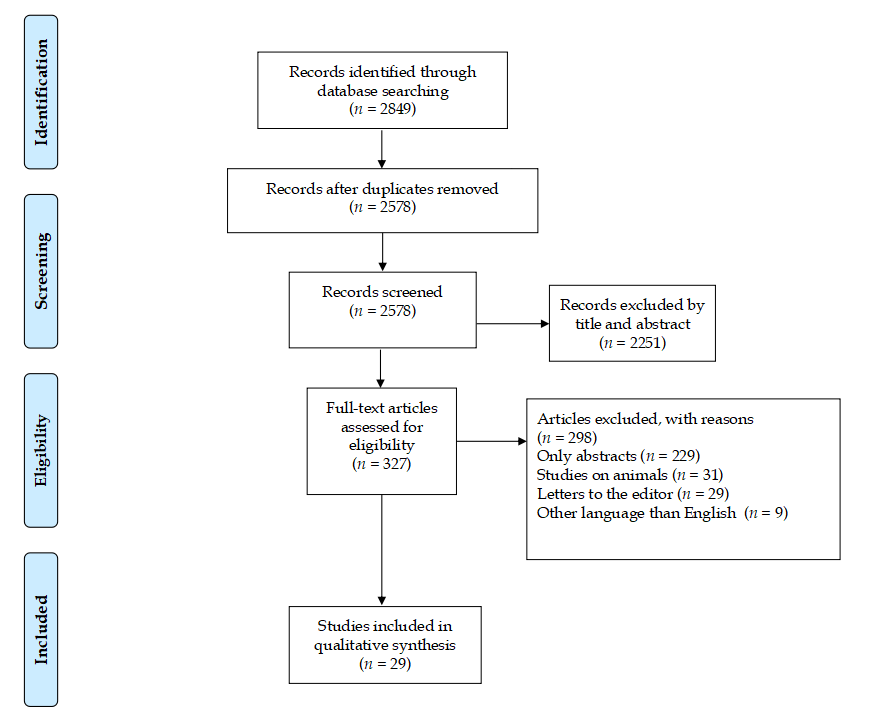 Figure 1 PRISMA flow diagram for study selection.Table 1 Studies investigating the association between gastroparesis and eating disordersGP: Gastroparesis; GI: Gastrointestinal; AN: Anorexia nervosa; BN: Bulimia nervosa; ED: Eating disorders; HC: Healthy controls; HET: Initial gastric half-emptying time; BMI: Body mass index; SCL-90: Symptom Check List-90; EDI: Eating disorders inventory; EDE-Q: Eating disorders examination-questionnaire; VAS: Visual analogue scale; SDS: Self-rating depression scale; CAS: Cattell anxiety scale; OB: Obesity; MRI: Magnetic resonance imaging; DTPA: Diethylenetriaminepentacetic acid; GCSI: Gastroparesis cardinal symptom index; PAGI-SYM: Patient assessment of upper GI symptoms; GCSI: Gastroparesis cardinal symptom inventory; EDDS: Eating disorder diagnostic scale; FED: Feeding or eating disorder; NIAS: Nine item avoidant/restrictive food intake disorder survey; GES: Gastric emptying scintigraphy; ARFID: Avoidant/restrictive food intake disorder.Table 2 Studies analyzing the association between functional dyspepsia and eating disordersFD: Functional dyspepsia; ED: Eating disorders; HC: Healthy controls; AN: Anorexia nervosa; BN: Bulimia nervosa; EDNOS: Eating disorders not otherwise specified; CT: Constitutional thinners; OB: Obesity; PDS: Postprandial distress syndrome; EPS: Epigastric pain syndrome; FGID: Functional gastrointestinal disorders; IBS: Irritable bowel syndrome; FAP: Functional abdominal pain; GSRS: Gastrointestinal symptoms rating scale; HADS: Hospital Anxiety and Depression Scale; BE: Binge eating; GI: Gastrointestinal; QoL: Quality of life; NDI-SF: Nepean Dyspepsia Index-Short Form; BDI: Beck Depression Inventory; STAI: State-Trait Anxiety Inventory; TSF-Q: Thought Shape Fusion-Questionnaire; VAS: Visual Analogue Scales; SG: Sleeve gastrectomy; SHAPS: Snaith-Hamilton pleasure scale. Table 3 Studies analyzing the association between functional constipation and eating disordersAN: Anorexia nervosa; BN: Bulimia nervosa; EDNOS: Eating disorders not otherwise specified; HC: Healthy controls; BMI: Body mass index; WCS: Wexner constipation score; OD score: Obstructed defecation score; FIOSI: Fecal incontinence severity index; FGIDs: Functional gastrointestinal disorders; ENS: Eysenck neuroticism scale; BDI: Beck Depression Inventory; STAI: The State-Trait Anxiety Inventory; BSI: Brief Symptom Inventory; EEE-C: Eating and Exercise Examination/computerized; EDI-2: Eating Disorder Inventory-2; EAT: Eating attitudes test; ED: Eating disorders; IBS: Irritable bowel syndrome; FH: Functional heartburn; FAB: Functional abdominal pain disorder; FC: Functional constipation; Fano: Functional anorectal pain disorder; PAC-SYM: Patient Assessment of Constipation Symptom Questionnaire; VSI: Visceral Sensitivity Index; ARM: High-Definition Anorectal Manometry; SCID: Structured Clinical Interview for DSM; SF-36: Short Form (36) Health Survey.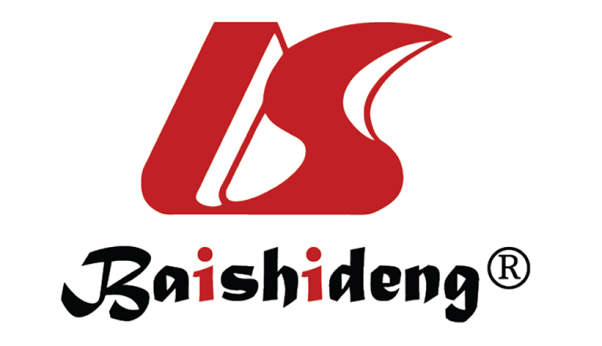 Published by Baishideng Publishing Group Inc7041 Koll Center Parkway, Suite 160, Pleasanton, CA 94566, USATelephone: +1-925-3991568E-mail: bpgoffice@wjgnet.comHelp Desk: https://www.f6publishing.com/helpdeskhttps://www.wjgnet.com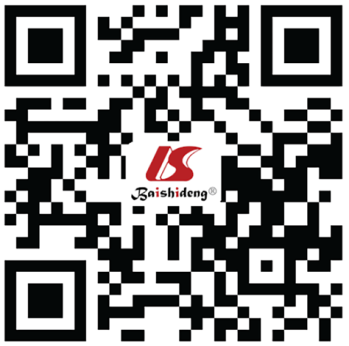 © 2021 Baishideng Publishing Group Inc. All rights reserved.Ref.AimsStudy populationAssessment instrumentsResults and conclusionsSzmukler et al[18], 1990To determine the natural history of delayed gastric emptying of solid foods in AN20 consecutive female inpatients. 8 restrictive AN. 10 AN and BN. 2BN. Mean age: 22.8 ± 5.2 yr. Duration of illness: 49.0 ± 37.4 mo Scintigraphy; HET; BMIHET > 110 min. HET significant negative correlation with BMI; delayed gastric emptying in AN improves quite rapidly as feeding recommencesHutson and Wald[19], 1990To measure: Gastric emptying of a mixed liquid and solid meal in patients with AN, BN, and HC; the relationship of body weight and gastrointestinal symptoms to gastric emptying 11 BN. 10 AN. A sex-matched HCA dual radioisotope techniqueGastric emptying of solids in patients with BN was similar to that in HC (gastric T1/2 131 ± 15 min vs 119 ± 7 min; mean ± SEM). AN patients had overall delayed emptying (182 ± 31 min; P < 0.05); gastric emptying of liquids was similar in the BN and HC (gastric T1/2 48 ± 5 min and 49 ± 4 min, respectively), AN tended to have prolonged gastric emptying (65 ± 11 min, P = NS). There was no correlation between body weight, gastrointestinal symptoms, and gastric emptyingBenini et al[20], 2004To compare dyspeptic symptoms and gastric emptying times. To examine the relationship between dyspeptic symptoms, gastric motility, behavioral and psychological features of eating disorders and general psychopathology. To study the effect of simple reefeding and of long-term rehabilitation on gastric symptoms and on parameters of psychopathological distress23 AN. 12 binge/purging subtype. Mean age 19.9 ± 0.7 yr; mean BMI 13.2 ± 0.6, 11 restricting subtype; mean age 25.4 ± 1.1 yr; mean BMI 15.5 ± 0.7. 24 HC age and sex matchedUltrasonographic gastric-emptying test, psychopathological questionnaires (SCL-90, EDI, EDE-Q). The bowel symptom questionnaires. VAS for hunger and epigastric fullnessGastric symptom scores: Markedly higher in AN than in HC; improved significantly with treatment; no correlation between entry values of gastric emptying symptoms and questionnaire score was found; long-term rehabilitation improves gastrointestinal symptoms, gastric emptying and psychopathological distress in an independent manner, but not short-term refeedingInui et al[21], 1995Analyzing gastrointestinal motility abnormalities in ED patients 26 female patients. 9 AN (mean age 22.5 ± 2.0 yr). 10 AN and BN (mean age 22.2 ± 1.6 yr). 7 BN (mean age 19.2 ± 1.2 yr). 9 HCGastric emptying: Radionuclide technique SDS; CASED patients had delayed gastric emptying after ingestion of a solid meal. The patients has high depression and anxiety scores Dubois et al[22], 1979Measure of gastric emptying and gastric output concurrently in a group of patients with AN before and after weight gain15 female AN age 14-32 yr; weight 34 ± 1 kg; 11 HC (8 male and 3 female) age 20-31 years old weight 68 ± 3 kgDye dilution technique; Barium meal x-ray examinationFractional gastric emptying rate was significantly less in AN patients than in controls during basal conditions and following a water load, but not during maximal doses of pentagastrin. Emptying is inversely correlated with body weight in healthy controls. Gastric emptying is abnormally low in AN patients, even after weight gainKamal et al[23], 1991To determine whether small bowel transit time or colonic transit time is delayed in AN and BN. To determine whether delays in gastrointestinal transit are correlated with symptoms of constipation or bloating10 AN (9 female, 1 male). 18 BN (15 female, 3 male). 10 female HCWhole-gut transit was tested by the radiopaque marker technique, mouth-to-cecum transit time was assessed by the lactulose breath testWhole-gut transit time was significantly delayed in both AN (66.6 ± 29.6 h) and BN (70.2 ± 32.4 h) compared with HC (38.0 ± 19.6 h). Mouth-to-cecum transit time longer in AN (109.0 ± 33.5 min) and BN (106.2 ± 24.5 min) than in HC (84.0 ± 27.7 min), but these differences were not statistically significantRobinson et al[24], 1988Determinants of delayed gastric emptying in AN and BN patients 22 AN patients (21 female and 1 male). 10 BN female. 10 HC (8 female and 2 male)Gamma camera technetium 99m-sulphur colloidOnly gastric emptying rates of the solid meal and glucose solution were significantly delayed. The gastric disturbance was confined to patients with AN patients selecting their own diet. Patients receiving adequate nutrition on the ward had normal gastric emptying and weight gain in this group had no significant effect on emptying. Slow emptying was observed in patients who maintained a low weight solely by food restriction as well as in patients whose AN was complicated by episodes of bulimia. Gastric emptying in BN was normalBluemel et al[26], 2017Relationship of postprandial gastrointestinal motor and sensory function with body weight24 AN [BMI 14.4 (11.9–16.0) kg/m2]. 16 OB [34.9 (29.6-41.5) kg/m2]. 20 HC [21.9 (18.9-24.9) kg/m2]MRI and 13C-lactose-ureide breath testGastric half-emptying time (t50) was slower in AN than HC (P = 0.016) and OB (P = 0.007). A negative association between t50 and BMI was observed between BMI 12 and 25 kg/m2 (P = 0.0). Antral contractions and oro-cecal transit were not different. Self-reported postprandial fullness was greater in AN than in HC or OB (P < 0.001). After weight rehabilitation, t50 in AN tended to become shorter (P = 0.09) and postprandial fullness was less marked (P < 0.01)Holt et al[27], 1981Gastric emptying of the solid and liquid components of a physiological test meal10 AN female patients, age 17-32 yr, mean weight 42 kg. 12 HC (6 females, 6 males, age 32-65 yr; mean weight 67 kgScintiscanning method Significantly slower gastric emptying was found for both the liquid and the solid components of the meal in AN patients compared with HC. Emptying during the early phase (0-40 mm after meal ingestion) was not significantly differently in the two groupsAbell et al[28], 1987Gastrointestinal and neurohormonal function measuring gastric electrical activity, antral phasic pressure activity, gastric emptying of solids and liquids, and hormonal and autonomic function in AN patients8 AN (2 male and 6 female), age: 16-31 yr. 8 HC (2 male and 6 female) age19-34 yrGastric electrogastrography and manometry (fasting and postprandially), radioscintigraphic gastric emptying test, cold pressor testAN patients: Increased episodes of gastric dysrhythmia (mean percentage of dysrhythmic time: 9.75 patients vs 0.48 controls during fasting, P < 0.02; 7.21 patients vs 0.18 controls postcibally, P < 0.001); impaired antral contractility (mean motility index, 12.8 patients vs 14.2 controls, P < 0.002); delayed emptying of solids; decreased postcibal blood levels of norepinephrine and neurotensin; impaired autonomic function Rigaud et al[29], 1988Effects of renutrition on gastric emptying in AN patients14 AN inpatients (13 female and 1 male); duration of illness: 9 mo-40 yr; mediane 5.9 yr); age 18-61 yrDouble-isotope technique (111In) DTPA and 99mTc-ovalbumin Gastric emptying can be improved by a renutrition program in ANWaldholtz et al[30], 1990To determine the type and frequency of gastrointestinal symptoms. To follow symptoms during refeeding prospectively. To develop guidelines for gastrointestinal testing and intervention in hospitalized AN patients16 AN consecutive patients in their early 20 s, chronically ill (4.5 ± 1.2 yr); 71.6% ± 2.9% of matched population weight, 12 HCAN patients rated on 12 gastrointestinal symptoms before and after nutritional rehabilitation. GISS (24 questions); blood tests physical examinationBelching did not improve during treatment. No patients required endoscopy, x-ray evaluation, or antipeptic regimens. Although severe gastrointestinal symptoms are common in AN, they improve significantly with refeedingMurray et al[33], 2020To identify the frequency of FED symptoms and evaluate the relations between FED symptoms, gastrointestinal symptoms, and gastric retention288 patients (ages 17-78 yr; 77.5% female). Age 42.7 ± 16.3 yr; BMI 26.3 ± 6.5 (kg/m2). AN 5 (2.0%) Other Specified FED 23 (9.4%) Unspecified FED-Restrictive 24 (8.3%)GES, NIAS, EDDS, PAGI-SYM, GCSIFED symptoms: Were common (55%), particularly ARFID symptoms (23%-40%); Were associated with greater GI symptom severity, but not gastric retentionRef.AimsStudy populationAssessment instrumentsResults and conclusionsSantonicola et al[37], 2012Prevalence of FD 20 AN, 6 BN, 10 EDNOS, 9 CT, 32 OB, 22 HCRome III criteria (18 questions diagnosis of FD and its subgroups PDS and EPS)90% AN, 83.3% BN, 90% EDNOS, 55.6% OB and 18.2% CT met PDS criteria. Emesis was present in 100% BN patients, 20% EDNOS, 15% AN, 22% of CT subjects, 5.6% HC. Postprandial fullness intensity-frequency score was significantly higher in AN, BN, EDNOS. Nausea and epigastric pressure were increased in BN and EDNOSPorcelli et al[38], 1998Presence of lifetime ED in patients referred for FGID127 consecutive patients (42 FD, 28 IBS 20 FAP, 37 with FD and IBS; male and 83 females; 163 control subjects gallstone diseaseGSRS; HADS (HADS-A and HADS-D) Past ED were significantly more prevalent in FGID (15.7%) than in gallstone disease patients (3.1%) (chi-square = 14.6, P < 0.001). FGID patients with past ED were significantly younger, more educated, more psychologically distressed, more dyspeptic, and more were women than FGID patients without past EDCremonini et al[39], 2009Severity of BE episodes would be associated with upper and lower GI symptoms4096 subjects (population-based survey of community residents found through the medical record linkage system) > 18 yr Questionnaire measuring GI symptoms, frequency of BE episodes and physical activity level BE disorder: Was present in 6.1% subjects, was independently associated with upper. GI symptoms: Acid regurgitation heartburn, dysphagia, bloating and upper abdominal pain, was associated with lower GI symptoms: diarrhea, urgency, constipation and feeling of anal blockage. The associations independent of the level of obesityJáuregui et al[40], 2011QoL in FD patients psychopathological features that underlie the FD 245 people (mean age 28.36 ± 11.26 yr; 189 female and 56 male) 78 patients with ED (70 female and 8 male, mean age 22.88 ± 8.28 yr), 90 university students with associated FD (76 female and 14 male, mean age 22.49 ± 4.27 yr); 77 psychiatric patients (non-ED) (43 female and 34 male, mean age 40.78 ± 9.40 yr)NDI-SF, BDI, STAI, TSF-Q, VASSatiation and bloating were significantly higher in ED patients. Correlations between dyspepsia and TSF were initially positive and significant in all cases, but significance was only maintained in the group of ED patients. Predictors of quality of life in ED patients: dyspepsia, depressive symptomatology, TSF-conceptual, TSF-interpretative and total TSFSantonicola et al[41], 2019Relationship among anhedonia, BED and upper gastrointestinal symptoms in 2 group of morbidly OB with and without SG81 OB without SG, 45 OB with SG, 55 HC BDI, STAI, SHAPS, ROME IV criteria for FD and its subtypes OB without SG showed a higher prevalence of PDS, mood disorders and anxiety when positive for BE behavior compared to those negative for BE behavior, no differences were found in SHAPS score. OB with SG showed a higher prevalence of PDS compared to OB without SG. BED and depression are less frequent in the OB with SG, while state and trait anxiety are significantly higher. The more an OB with SG is anhedonic, less surgical success was achievedRef.AimsStudy populationAssessment instrumentsResults and conclusionsChun et al[47], 1997Colorectal function measuring colonic transit and anorectal function in AN with constipation during treatment with a refeeding programProspective study 13 AN females; 20 age-matched, female HC Radiopaque marker technique; anorectal manometry Colonic transit is normal/returns to normal in the majority of AN patients once they are consuming a balanced weight gain or weight maintenance diet for at least 3 wkSileri et al[48], 2014Prevalence and type of defecatory disorders in AN patients85 patients (83 female and 2 male); mean age 28 ± 13 yr; BMI 16 ± 2 kg/m2; 57 HC, BMI 22 ± 3 kg/m2WCS, OD score, FISIAll results influenced by the severity of the disease (BMI; duration). The percentage of defecatory disorders rises from 75 to 100% when BMI is < 18 kg/m2 and from 60% to 75% when the duration of illness is ≥ 5 yr (P < 0.001 and P = 0.021)Chiarioni et al[49], 2000Anorectal and colonic function in AN patients complaining of chronic constipation12 AN female (age 19-29 yr) chronic constipation. 12 female HC Anorectal manometry; radiopaque technique; test of rectal sensationAN patients: anorectal motor abnormalities (slow colonic tranzit time, pelvic floor dysfunction)Boyd et al[50], 2005Prevalence and type of FGIDs in AN, BN and EDNOS patients; relationships between psychological features, eating-disordered attitudes and behaviours, demographic characteristics and the type and number of FGIDs101 consecutive female AN (n = 45, 44%), EDNOS (n = 34, 34%), BN (n = 22, 22%). Mean age 21 yrRome II modular questionnaire GI, ENS, BDI, STAI, BSI somatization subscale, EEE-C, version 4, EDI-2, EAT52% IBS (constipation-predominant 22%, diarrhoea-predominant 6%, alternating 24%), FH (51%), FAB (31%), FC (24%), FDys (23%), FAno (22%). 52% of patients exhibited 3 or more coexistent FGID diagnoses. Psychological variables (somatization, neuroticism, state and trait anxiety), age and binge eating were significant predictors of specific, and > 3 coexistent FGIDsMurray et al[51], 2020Frequency of and relation between EDs and constipation in patients with chronic constipation referred for anorectal manometry279 patients with chronic constipation (79.2% female). Average age (SD) 46.6 ± 17.2 yrEAT, PAC-SYM, HADS, VSI, ARM, colonic transit testing (24 radiopaque markers)19% had clinically significant ED pathology. ED pathology might contribute to constipation via gastrointestinal-specific anxietyDykes et al[52], 2001Past and current psychological factors associated with slow and normal transit constipation.28 consecutive constipated female patients, mean age 38.2 yr (SD 10.8 yr)SCID, SF-36, EAT1/5 current affective disorder, 2/3 previous affective disorder, 1/3 distorted attitudes to foodWaldholtz et al[30], 1990Type and frequency of GI symptoms. To follow symptoms during refeeding prospectively. Guidelines for gastrointestinal testing and intervention in hospitalized AN patients16 consecutive AN patients chronically ill (4.5 ± 1.2 yr); 71.6% ± 2.9% of matched population weight, 12 HCAN patients rated on 12 gastrointestinal symptoms before and after nutritional rehabilitation GISS (24 questions); blood tests physical examinationBelching did not improve during treatment; no patients required endoscopy, x-ray evaluation, or antipeptic regimens; although severe gastrointestinal symptoms are common in AN, they improve significantly with refeeding